Присутствовали:	Члены РРК
г-н T. АЛАМРИ, Председатель, 
г-н E. АЗЗУЗ, заместитель Председателя
г-жа Ш. БОМЬЕ, г-н Л.Ф. БОРХОН-ФИГЕРОА, г-жа С. ГАСАНОВА, г-н A. ХАСИМОТО, г-н И. АНРИ, г-н Д.К. ХОАН, г-жа Л. ЖЕАНТИ, г-н С.М. МЧУНУ, г-н Х. ТАЛИБ, г-н Н. ВАРЛАМОВИсполнительный секретарь РРК
г-н М. МАНЕВИЧ, Директор БРСоставители протоколов
г-жа К. РАМАЖ и г-жа С. МУТТИТакже присутствовали:	г-жа Дж. УИЛСОН, заместитель Директора БР и руководитель IAP
г-н А. ВАЛЛЕ, руководитель SSD
г-н Ч.Ч. ЛOO, руководитель SSD/SPR
г-н M. САКАМОТО, руководитель SSD/SSC
г-н Ц. ВАН, руководитель SSD/SNP
г-жа С. ВАН, SSD/SPR
г-н Н. ВАСИЛЬЕВ, руководитель TSD
г-н Б. БА, руководитель TSD/TPR
г-жа И. ГАЗИ, руководитель TSD/BCD
г-н Д. БОТА, SGD 
г-жа К. ГОЗАЛЬ, административный секретарь______________Радиорегламентарный комитет
Женева, 31 октября – 4 ноября 2022 года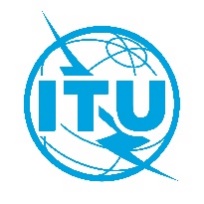 Документ RRB22-3/17-R
4 ноября 2022 года
Оригинал: английскийКРАТКИЙ обзор РЕШЕНИй
девяносто первого СОБРАНИЯ
РАДИОРЕГЛАМЕНТАРНОГО КОМИТЕТАКРАТКИЙ обзор РЕШЕНИй
девяносто первого СОБРАНИЯ
РАДИОРЕГЛАМЕНТАРНОГО КОМИТЕТА31 октября − 4 ноября 2022 года31 октября − 4 ноября 2022 годаПункт №ПредметМеры/решения и основанияМеры/решения и основанияПоследующие 
меры1Открытие собранияПредседатель г-н Т. АЛАМРИ приветствовал членов Комитета на 91-м собрании и поздравил Директора Бюро радиосвязи и тех членов Радиорегламентарного комитета, которые были переизбраны на Полномочной конференции (Бухарест, 2022 г.) (ПК-22). Он также поблагодарил покидающих свои посты членов Комитета за их вклад в успешное завершение собраний Комитета и пожелал им всяческих успехов в будущих начинаниях.Директор Бюро радиосвязи г-н М. МАНЕВИЧ, выступая также от имени Генерального секретаря г-на Х. ЧЖАО, также приветствовал членов Комитета и поздравил тех из них, кто был переизбран. Он поблагодарил покидающих свои посты членов Комитета за их напряженную работу и самоотверженность в последние четыре года. В отношении соответствующих решений ПК-22 он указал, что члены МСЭ решили, что деятельности Бюро радиосвязи следует уделять особое внимание при рассмотрении бюджетных вопросов в будущем. На ПК-22 также рассматривался ряд пунктов, относящихся к вопросам радиосвязи, в том числе применение Статьи 48 Устава и серия Резолюций, касающихся политики в области космической связи, по которым были успешно приняты решения благодаря участию многих экспертов по вопросам регулирования радиосвязи.Председатель г-н Т. АЛАМРИ приветствовал членов Комитета на 91-м собрании и поздравил Директора Бюро радиосвязи и тех членов Радиорегламентарного комитета, которые были переизбраны на Полномочной конференции (Бухарест, 2022 г.) (ПК-22). Он также поблагодарил покидающих свои посты членов Комитета за их вклад в успешное завершение собраний Комитета и пожелал им всяческих успехов в будущих начинаниях.Директор Бюро радиосвязи г-н М. МАНЕВИЧ, выступая также от имени Генерального секретаря г-на Х. ЧЖАО, также приветствовал членов Комитета и поздравил тех из них, кто был переизбран. Он поблагодарил покидающих свои посты членов Комитета за их напряженную работу и самоотверженность в последние четыре года. В отношении соответствующих решений ПК-22 он указал, что члены МСЭ решили, что деятельности Бюро радиосвязи следует уделять особое внимание при рассмотрении бюджетных вопросов в будущем. На ПК-22 также рассматривался ряд пунктов, относящихся к вопросам радиосвязи, в том числе применение Статьи 48 Устава и серия Резолюций, касающихся политики в области космической связи, по которым были успешно приняты решения благодаря участию многих экспертов по вопросам регулирования радиосвязи.−2Принятие повестки дня
RRB22-3/OJ/1(Rev.1)Комитет принял проект повестки дня с изменениями, отраженными в Документе RRB22-3/OJ/1(Rev.1). Комитет решил включить Документы RRB22-3/DELAYED/1 и RRB22-3/DELAYED/2 в пункт 6.1 повестки дня для информации.Комитет принял проект повестки дня с изменениями, отраженными в Документе RRB22-3/OJ/1(Rev.1). Комитет решил включить Документы RRB22-3/DELAYED/1 и RRB22-3/DELAYED/2 в пункт 6.1 повестки дня для информации.−3Отчет Директора БР
RRB22-3/5 ; RRB22-3/5(Corr.1); RRB22-3/5(Add.1)(Rev.1); RRB22-3/5(Add.2); RRB22-3/5(Add.3); RRB22-3/5(Add.4); RRB22-3/5(Add.5); RRB22-3/5(Add.6); RRB22-3/5(Add.7); RRB22-3/5(Add.8); RRB22-3/5(Add.9)Комитет подробно рассмотрел Отчет Директора, содержащийся в Документе RRB22-3/5, и прилагаемые к нему документы, и поблагодарил Бюро за представленную информацию.Комитет подробно рассмотрел Отчет Директора, содержащийся в Документе RRB22-3/5, и прилагаемые к нему документы, и поблагодарил Бюро за представленную информацию.−3Отчет Директора БР
RRB22-3/5 ; RRB22-3/5(Corr.1); RRB22-3/5(Add.1)(Rev.1); RRB22-3/5(Add.2); RRB22-3/5(Add.3); RRB22-3/5(Add.4); RRB22-3/5(Add.5); RRB22-3/5(Add.6); RRB22-3/5(Add.7); RRB22-3/5(Add.8); RRB22-3/5(Add.9)a)	Комитет принял к сведению п. 1 Документа RRB22-3/5 и Приложение 1 к нему о мерах, вытекающих из решений 90-го собрания РРК.a)	Комитет принял к сведению п. 1 Документа RRB22-3/5 и Приложение 1 к нему о мерах, вытекающих из решений 90-го собрания РРК.−3Отчет Директора БР
RRB22-3/5 ; RRB22-3/5(Corr.1); RRB22-3/5(Add.1)(Rev.1); RRB22-3/5(Add.2); RRB22-3/5(Add.3); RRB22-3/5(Add.4); RRB22-3/5(Add.5); RRB22-3/5(Add.6); RRB22-3/5(Add.7); RRB22-3/5(Add.8); RRB22-3/5(Add.9)b)	Комитет принял к сведению п. 2 Документа RRB22-3/5 об обработке заявок на наземные и космические системы.b)	Комитет принял к сведению п. 2 Документа RRB22-3/5 об обработке заявок на наземные и космические системы.−3Отчет Директора БР
RRB22-3/5 ; RRB22-3/5(Corr.1); RRB22-3/5(Add.1)(Rev.1); RRB22-3/5(Add.2); RRB22-3/5(Add.3); RRB22-3/5(Add.4); RRB22-3/5(Add.5); RRB22-3/5(Add.6); RRB22-3/5(Add.7); RRB22-3/5(Add.8); RRB22-3/5(Add.9)c)	Комитет принял к сведению пп. 3.1 и 3.2 Документа RRB22-3/5, касающиеся, соответственно, просроченных платежей и деятельности Совета, связанной с осуществлением возмещения затрат на обработку заявок на регистрацию спутниковых сетей.c)	Комитет принял к сведению пп. 3.1 и 3.2 Документа RRB22-3/5, касающиеся, соответственно, просроченных платежей и деятельности Совета, связанной с осуществлением возмещения затрат на обработку заявок на регистрацию спутниковых сетей.−3Отчет Директора БР
RRB22-3/5 ; RRB22-3/5(Corr.1); RRB22-3/5(Add.1)(Rev.1); RRB22-3/5(Add.2); RRB22-3/5(Add.3); RRB22-3/5(Add.4); RRB22-3/5(Add.5); RRB22-3/5(Add.6); RRB22-3/5(Add.7); RRB22-3/5(Add.8); RRB22-3/5(Add.9)d)	Комитет принял к сведению п. 4.1 Документа RRB22-3/5, посвященный статистическим данным о вредных помехах и нарушениях Регламента радиосвязи.d)	Комитет принял к сведению п. 4.1 Документа RRB22-3/5, посвященный статистическим данным о вредных помехах и нарушениях Регламента радиосвязи.−3Отчет Директора БР
RRB22-3/5 ; RRB22-3/5(Corr.1); RRB22-3/5(Add.1)(Rev.1); RRB22-3/5(Add.2); RRB22-3/5(Add.3); RRB22-3/5(Add.4); RRB22-3/5(Add.5); RRB22-3/5(Add.6); RRB22-3/5(Add.7); RRB22-3/5(Add.8); RRB22-3/5(Add.9)e)	Комитет подробно рассмотрел п. 4.2 Документа RRB22-3/5 и Дополнительные документы 5, 6 и 7 к нему о вредных помехах радиовещательным станциям в диапазонах ОВЧ/УВЧ между Италией и соседними с ней странами. Комитет с удовлетворением отметил наблюдающийся прогресс в разрешении случаев вредных помех, связанных с телевизионными радиовещательными станциями.Вместе с тем на основании сообщений от соседних с Италией стран, Комитет выразил сожаление по поводу полного отсутствия прогресса в отношении урегулирования чрезвычайно давних случаев вредных помех, связанных со станциями звукового ЧМ-радиовещания. Комитет настоятельно рекомендовал администрации Италии принять все необходимые меры для устранения вредных помех станциями звукового ЧM-радиовещания соседних с ней стран, уделяя основное внимание перечню приоритетных станций звукового ЧM-радиовещания. Комитет также предложил администрации Италии представить подробный план действий по осуществлению мероприятий недавно созданной рабочей группы по диапазону частот ЧМ, с четко определенными этапами, взять на себя твердое обязательство по выполнению этого плана и представлять Комитету отчеты о ходе его выполнения.Комитет выразил признательность Бюро за поддержку, оказанную заинтересованным администрациям, и поручил Бюро:•	продолжать оказывать помощь этим администрациям;•	представить отчет о достигнутых результатах следующему собранию Комитета.e)	Комитет подробно рассмотрел п. 4.2 Документа RRB22-3/5 и Дополнительные документы 5, 6 и 7 к нему о вредных помехах радиовещательным станциям в диапазонах ОВЧ/УВЧ между Италией и соседними с ней странами. Комитет с удовлетворением отметил наблюдающийся прогресс в разрешении случаев вредных помех, связанных с телевизионными радиовещательными станциями.Вместе с тем на основании сообщений от соседних с Италией стран, Комитет выразил сожаление по поводу полного отсутствия прогресса в отношении урегулирования чрезвычайно давних случаев вредных помех, связанных со станциями звукового ЧМ-радиовещания. Комитет настоятельно рекомендовал администрации Италии принять все необходимые меры для устранения вредных помех станциями звукового ЧM-радиовещания соседних с ней стран, уделяя основное внимание перечню приоритетных станций звукового ЧM-радиовещания. Комитет также предложил администрации Италии представить подробный план действий по осуществлению мероприятий недавно созданной рабочей группы по диапазону частот ЧМ, с четко определенными этапами, взять на себя твердое обязательство по выполнению этого плана и представлять Комитету отчеты о ходе его выполнения.Комитет выразил признательность Бюро за поддержку, оказанную заинтересованным администрациям, и поручил Бюро:•	продолжать оказывать помощь этим администрациям;•	представить отчет о достигнутых результатах следующему собранию Комитета.Исполнительный секретарь сообщит об этих решениях заинтересованным администрациям.Бюро:•	продолжит оказывать помощь администрациям;•	представит отчет о ходе работы по данному вопросу следующему собранию Комитета.3Отчет Директора БР
RRB22-3/5 ; RRB22-3/5(Corr.1); RRB22-3/5(Add.1)(Rev.1); RRB22-3/5(Add.2); RRB22-3/5(Add.3); RRB22-3/5(Add.4); RRB22-3/5(Add.5); RRB22-3/5(Add.6); RRB22-3/5(Add.7); RRB22-3/5(Add.8); RRB22-3/5(Add.9)f)	Комитет принял к сведению п. 5 Документа RRB22-3/5 о выполнении пп. 9.38.1, 11.44.1, 11.47, 11.48, 11.49, 13.6 и Резолюции 49 (Пересм. ВКР-19) Регламента радиосвязи.f)	Комитет принял к сведению п. 5 Документа RRB22-3/5 о выполнении пп. 9.38.1, 11.44.1, 11.47, 11.48, 11.49, 13.6 и Резолюции 49 (Пересм. ВКР-19) Регламента радиосвязи.−3Отчет Директора БР
RRB22-3/5 ; RRB22-3/5(Corr.1); RRB22-3/5(Add.1)(Rev.1); RRB22-3/5(Add.2); RRB22-3/5(Add.3); RRB22-3/5(Add.4); RRB22-3/5(Add.5); RRB22-3/5(Add.6); RRB22-3/5(Add.7); RRB22-3/5(Add.8); RRB22-3/5(Add.9)g)	Комитет принял к сведению п. 6 Документа RRB22-3/5, касающийся пересмотра заключений по частотным присвоениям спутниковым системам НГСО ФСС в соответствии с Резолюцией 85 (ВКР-03).g)	Комитет принял к сведению п. 6 Документа RRB22-3/5, касающийся пересмотра заключений по частотным присвоениям спутниковым системам НГСО ФСС в соответствии с Резолюцией 85 (ВКР-03).−3Отчет Директора БР
RRB22-3/5 ; RRB22-3/5(Corr.1); RRB22-3/5(Add.1)(Rev.1); RRB22-3/5(Add.2); RRB22-3/5(Add.3); RRB22-3/5(Add.4); RRB22-3/5(Add.5); RRB22-3/5(Add.6); RRB22-3/5(Add.7); RRB22-3/5(Add.8); RRB22-3/5(Add.9)h)	Рассмотрев Дополнительный документ 1 (Rev.1) к Документу RRB22-3/5 о статусе запросов на новые выделения в соответствии с Приложением 30B к РР, Комитет выразил признательность Бюро за предоставление отчета и за его усилия по помощи администрациям в выполнении решений, принятых Комитетом на его 89-м собрании. Комитет напомнил, что эти решения являются временными регламентарными мерами до ВКР-23, в соответствии с просьбами семи администраций о национальном выделении согласно Статье 7 Приложения 30B к РР. Комитет с удовлетворением отметил, что администрация Папуа-Новой Гвинеи проявила добрую волю при защите представления согласно Статье 7 предлагаемого выделения администрации Хорватии, согласившись с предложениями Бюро. Комитет далее отметил, что дополнительные регламентарные меры помогут избежать дальнейшего ухудшения уровней C/I для суммарных помех новых запросов по Статье 7. Комитет еще раз настоятельно призвал администрации, представления по Части А которых были получены до 12 марта 2020 года, приложить все усилия, для того чтобы при подготовке своих представлений по Части В учитывать представления других администраций, сделанные в соответствии со Статьей 7, и принять во внимание результаты анализа Бюро и меры, направленные на предотвращение дальнейшего ухудшения уровней С/I.Комитет поручил Бюро продолжать оказывать поддержку администрациям в их усилиях по координации, связанных с реализацией решений, принятых Комитетом на его 89-м собрании, и представить отчет о достигнутых результатах 92-му собранию Комитета.h)	Рассмотрев Дополнительный документ 1 (Rev.1) к Документу RRB22-3/5 о статусе запросов на новые выделения в соответствии с Приложением 30B к РР, Комитет выразил признательность Бюро за предоставление отчета и за его усилия по помощи администрациям в выполнении решений, принятых Комитетом на его 89-м собрании. Комитет напомнил, что эти решения являются временными регламентарными мерами до ВКР-23, в соответствии с просьбами семи администраций о национальном выделении согласно Статье 7 Приложения 30B к РР. Комитет с удовлетворением отметил, что администрация Папуа-Новой Гвинеи проявила добрую волю при защите представления согласно Статье 7 предлагаемого выделения администрации Хорватии, согласившись с предложениями Бюро. Комитет далее отметил, что дополнительные регламентарные меры помогут избежать дальнейшего ухудшения уровней C/I для суммарных помех новых запросов по Статье 7. Комитет еще раз настоятельно призвал администрации, представления по Части А которых были получены до 12 марта 2020 года, приложить все усилия, для того чтобы при подготовке своих представлений по Части В учитывать представления других администраций, сделанные в соответствии со Статьей 7, и принять во внимание результаты анализа Бюро и меры, направленные на предотвращение дальнейшего ухудшения уровней С/I.Комитет поручил Бюро продолжать оказывать поддержку администрациям в их усилиях по координации, связанных с реализацией решений, принятых Комитетом на его 89-м собрании, и представить отчет о достигнутых результатах 92-му собранию Комитета.Бюро продолжит оказывать поддержку администрациям в их усилиях по координации при реализации решений, принятых Комитетом на его 89-м собрании, и представит отчет о достигнутых результатах 92-му собранию Комитета.3Отчет Директора БР
RRB22-3/5 ; RRB22-3/5(Corr.1); RRB22-3/5(Add.1)(Rev.1); RRB22-3/5(Add.2); RRB22-3/5(Add.3); RRB22-3/5(Add.4); RRB22-3/5(Add.5); RRB22-3/5(Add.6); RRB22-3/5(Add.7); RRB22-3/5(Add.8); RRB22-3/5(Add.9)i)	Комитет поблагодарил Бюро за подробную информацию, представленную в Дополнительном документе 2 к Документу RRB22-3/5, в котором содержится отчет о ходе работы по выполнению Резолюции 35 (ВКР-19), включающий число развернутых спутников и полосы частот, используемые для этого развертывания. Комитет поручил Бюро продолжать представлять отчеты по данному вопросу последующим собраниям Комитета.i)	Комитет поблагодарил Бюро за подробную информацию, представленную в Дополнительном документе 2 к Документу RRB22-3/5, в котором содержится отчет о ходе работы по выполнению Резолюции 35 (ВКР-19), включающий число развернутых спутников и полосы частот, используемые для этого развертывания. Комитет поручил Бюро продолжать представлять отчеты по данному вопросу последующим собраниям Комитета.Бюро продолжит представлять отчеты по данному вопросу последующим собраниям Комитета.3Отчет Директора БР
RRB22-3/5 ; RRB22-3/5(Corr.1); RRB22-3/5(Add.1)(Rev.1); RRB22-3/5(Add.2); RRB22-3/5(Add.3); RRB22-3/5(Add.4); RRB22-3/5(Add.5); RRB22-3/5(Add.6); RRB22-3/5(Add.7); RRB22-3/5(Add.8); RRB22-3/5(Add.9)j)	Комитет рассмотрел Дополнительный документ 3 к Документу RRB22-3/5 относительно статистических данных по Резолюции 40 (Пересм. ВКР-19) и поблагодарил Бюро за предоставленную информацию и статистические данные. Комитет поручил Бюро включить следующие пункты в относящуюся к Резолюции 40 (Пересм. ВКР-19) информацию, которая будет представлена 92-му собранию Комитета:•	название заявляющей администрации соответствующих спутниковых сетей и количество случаев по Резолюции 40 (Пересм. ВКР-19), представленных каждой администрацией;•	информацию по случаям, в которых одна администрация последовательно использовала один спутник для ввода в действие (или повторного ввода в действие) нескольких своих спутниковых сетей;•	информацию по спутниковым сетям, которые неоднократно вводились в действие и повторно вводились в действие спутником, который оставался в орбитальной позиции минимальный период времени.j)	Комитет рассмотрел Дополнительный документ 3 к Документу RRB22-3/5 относительно статистических данных по Резолюции 40 (Пересм. ВКР-19) и поблагодарил Бюро за предоставленную информацию и статистические данные. Комитет поручил Бюро включить следующие пункты в относящуюся к Резолюции 40 (Пересм. ВКР-19) информацию, которая будет представлена 92-му собранию Комитета:•	название заявляющей администрации соответствующих спутниковых сетей и количество случаев по Резолюции 40 (Пересм. ВКР-19), представленных каждой администрацией;•	информацию по случаям, в которых одна администрация последовательно использовала один спутник для ввода в действие (или повторного ввода в действие) нескольких своих спутниковых сетей;•	информацию по спутниковым сетям, которые неоднократно вводились в действие и повторно вводились в действие спутником, который оставался в орбитальной позиции минимальный период времени.Бюро представит информацию, относящуюся к Резолюции 40 (Пересм. ВКР-19), 92-му собранию Комитета.3Отчет Директора БР
RRB22-3/5 ; RRB22-3/5(Corr.1); RRB22-3/5(Add.1)(Rev.1); RRB22-3/5(Add.2); RRB22-3/5(Add.3); RRB22-3/5(Add.4); RRB22-3/5(Add.5); RRB22-3/5(Add.6); RRB22-3/5(Add.7); RRB22-3/5(Add.8); RRB22-3/5(Add.9)k)	Рассмотрев Дополнительный документ 4 к Документу RRB22-3/5, в котором содержится отчет о ходе работы по выполнению Резолюции 559 (ВКР-19), Комитет выразил Бюро признательность за продолжение поддержки заявляющих администраций согласно Резолюции 559 (ВКР-19) и выполнение этой Резолюции. Комитет отметил, что Рабочая группа 4A МСЭ-R согласилась на своем собрании в сентябре 2022 года с предложением Бюро. Комитет решил добиваться одобрения этих мер от ВКР-23 путем включения следующего пункта в отчет по Резолюции 80 (Пересм. ВКР-07) для ВКР-23: "что для случаев, когда отношение несущей к единичной помехе в направлении космос-Земля превышает значение 21 дБ и отношение несущей к единичной помехе в направлении Земля-космос превышает значение 30 дБ, представления согласно Рез. 559 и соответствующие частотные присвоения Плана для Районов 1 и 3 рассматривались бы как совместимые. Для того чтобы сохранить для таких совместимых случаев тот же уровень защиты частотных присвоений Плана для Районов 1 и 3 от поступающих представлений в соответствии со Статьей 4, следует не обновлять эталонную ситуацию для этих частотных присвоений Плана для Районов 1 и 3, когда частотные присвоения согласно Рез. 559 в Списке будут включены в Планы".Комитет настоятельно рекомендовал администрациям продолжать сотрудничать в рамках деятельности по координации, с тем чтобы заявляющие администрации представлений согласно Резолюции 559 (Пересм. ВКР-19) могли представить свои заявки на включение в Планы РСС ко времени проведения ВКР-23. Кроме того, Комитет поручил Бюро продолжать оказывать поддержку усилиям администраций и представить отчет о достигнутых результатах следующему собранию Комитета.k)	Рассмотрев Дополнительный документ 4 к Документу RRB22-3/5, в котором содержится отчет о ходе работы по выполнению Резолюции 559 (ВКР-19), Комитет выразил Бюро признательность за продолжение поддержки заявляющих администраций согласно Резолюции 559 (ВКР-19) и выполнение этой Резолюции. Комитет отметил, что Рабочая группа 4A МСЭ-R согласилась на своем собрании в сентябре 2022 года с предложением Бюро. Комитет решил добиваться одобрения этих мер от ВКР-23 путем включения следующего пункта в отчет по Резолюции 80 (Пересм. ВКР-07) для ВКР-23: "что для случаев, когда отношение несущей к единичной помехе в направлении космос-Земля превышает значение 21 дБ и отношение несущей к единичной помехе в направлении Земля-космос превышает значение 30 дБ, представления согласно Рез. 559 и соответствующие частотные присвоения Плана для Районов 1 и 3 рассматривались бы как совместимые. Для того чтобы сохранить для таких совместимых случаев тот же уровень защиты частотных присвоений Плана для Районов 1 и 3 от поступающих представлений в соответствии со Статьей 4, следует не обновлять эталонную ситуацию для этих частотных присвоений Плана для Районов 1 и 3, когда частотные присвоения согласно Рез. 559 в Списке будут включены в Планы".Комитет настоятельно рекомендовал администрациям продолжать сотрудничать в рамках деятельности по координации, с тем чтобы заявляющие администрации представлений согласно Резолюции 559 (Пересм. ВКР-19) могли представить свои заявки на включение в Планы РСС ко времени проведения ВКР-23. Кроме того, Комитет поручил Бюро продолжать оказывать поддержку усилиям администраций и представить отчет о достигнутых результатах следующему собранию Комитета.Бюро продолжит оказывать поддержку администрациям в этих усилиях и представит отчет о достигнутых результатах следующему собранию Комитета.3Отчет Директора БР
RRB22-3/5 ; RRB22-3/5(Corr.1); RRB22-3/5(Add.1)(Rev.1); RRB22-3/5(Add.2); RRB22-3/5(Add.3); RRB22-3/5(Add.4); RRB22-3/5(Add.5); RRB22-3/5(Add.6); RRB22-3/5(Add.7); RRB22-3/5(Add.8); RRB22-3/5(Add.9)l)	Рассмотрев Дополнительный документ 8 к Документу RRB22-3/5, в котором сообщается о прогрессе, достигнутом в отношении вредных помех, которые испытывают спутниковые сети Японии, расположенные в позиции 128° в. д., Комитет с удовлетворением отметил, что вредные помехи прекратились и что администрации Японии и Российской Федерации согласовали механизм оперативной связи в случае повторного появления вредных помех, с тем чтобы можно было оперативно решить этот вопрос. Комитет выразил признательность обеим администрациям за дух сотрудничества и доброй воли, проявленный в ходе разрешения случая вредных помех, а также Бюро за его усилия по оказанию помощи двум администрациям и созыву их онлайнового собрания.l)	Рассмотрев Дополнительный документ 8 к Документу RRB22-3/5, в котором сообщается о прогрессе, достигнутом в отношении вредных помех, которые испытывают спутниковые сети Японии, расположенные в позиции 128° в. д., Комитет с удовлетворением отметил, что вредные помехи прекратились и что администрации Японии и Российской Федерации согласовали механизм оперативной связи в случае повторного появления вредных помех, с тем чтобы можно было оперативно решить этот вопрос. Комитет выразил признательность обеим администрациям за дух сотрудничества и доброй воли, проявленный в ходе разрешения случая вредных помех, а также Бюро за его усилия по оказанию помощи двум администрациям и созыву их онлайнового собрания.Исполнительный секретарь сообщит об этих решениях заинтересованным администрациям.3Отчет Директора БР
RRB22-3/5 ; RRB22-3/5(Corr.1); RRB22-3/5(Add.1)(Rev.1); RRB22-3/5(Add.2); RRB22-3/5(Add.3); RRB22-3/5(Add.4); RRB22-3/5(Add.5); RRB22-3/5(Add.6); RRB22-3/5(Add.7); RRB22-3/5(Add.8); RRB22-3/5(Add.9)m)	Комитет рассмотрел Дополнительный документ 9 к Документу RRB22-3/5, в котором сообщается о деятельности по координации между администрациями Франции и Греции в отношении спутниковых сетей ATHENA-FIDUS-38E в позиции 38° в. д. и HELLAS-SAT-2G в позиции 39° в. д. Комитет с удовлетворением отметил:•	прогресс, достигнутый в деятельности по координации между двумя администрациями;•	что были проведены два собрания по координации, в июле и сентябре 2022 года, при поддержке Бюро;•	завершение подготовки проекта соглашения о частичной координации, официально оформляющего условия координации, связанные со случаями, по которым обсуждения были завершены.Комитет выразил признательность Бюро за его усилия по обеспечению поддержки двум администрациям в их деятельности по координации и настоятельно рекомендовал обеим администрациям продолжать эту деятельность в духе доброй воли. Комитет поручил Бюро продолжать оказывать двум администрациям поддержку в их деятельности по координации и представить отчет о достигнутых результатах следующему собранию Комитета.m)	Комитет рассмотрел Дополнительный документ 9 к Документу RRB22-3/5, в котором сообщается о деятельности по координации между администрациями Франции и Греции в отношении спутниковых сетей ATHENA-FIDUS-38E в позиции 38° в. д. и HELLAS-SAT-2G в позиции 39° в. д. Комитет с удовлетворением отметил:•	прогресс, достигнутый в деятельности по координации между двумя администрациями;•	что были проведены два собрания по координации, в июле и сентябре 2022 года, при поддержке Бюро;•	завершение подготовки проекта соглашения о частичной координации, официально оформляющего условия координации, связанные со случаями, по которым обсуждения были завершены.Комитет выразил признательность Бюро за его усилия по обеспечению поддержки двум администрациям в их деятельности по координации и настоятельно рекомендовал обеим администрациям продолжать эту деятельность в духе доброй воли. Комитет поручил Бюро продолжать оказывать двум администрациям поддержку в их деятельности по координации и представить отчет о достигнутых результатах следующему собранию Комитета.Исполнительный секретарь сообщит об этих решениях заинтересованным администрациям.Бюро продолжит оказывать двум администрациям поддержку в их деятельности по координации и представит отчет о достигнутых результатах следующему собранию Комитета.4Правила процедурыПравила процедурыПравила процедурыПравила процедуры4.1Перечень Правил процедуры
RRB22-2/1; RRB20-2/1(Rev.7)После собрания Рабочей группы по Правилам процедуры под председательством г-на И. АНРИ Комитет принял решение обновить список предлагаемых Правил процедуры в Документе RRB22-2/1 с учетом хода работы по проекту Правила процедуры, касающегося Резолюции 1 (Пересм. ВКР-97), изменения Правила процедуры по п. 11.48 РР и добавления Правила процедуры по одновременному вводу в действие нескольких негеостационарных спутниковых систем с помощью одного спутника.После собрания Рабочей группы по Правилам процедуры под председательством г-на И. АНРИ Комитет принял решение обновить список предлагаемых Правил процедуры в Документе RRB22-2/1 с учетом хода работы по проекту Правила процедуры, касающегося Резолюции 1 (Пересм. ВКР-97), изменения Правила процедуры по п. 11.48 РР и добавления Правила процедуры по одновременному вводу в действие нескольких негеостационарных спутниковых систем с помощью одного спутника.Исполнительный секретарь опубликует список предлагаемых Правил процедуры на веб-сайте.5Просьбы, касающиеся продления регламентарных предельных сроков ввода в действие или повторного ввода в действие частотных присвоений спутниковым сетям/системамПросьбы, касающиеся продления регламентарных предельных сроков ввода в действие или повторного ввода в действие частотных присвоений спутниковым сетям/системамПросьбы, касающиеся продления регламентарных предельных сроков ввода в действие или повторного ввода в действие частотных присвоений спутниковым сетям/системамПросьбы, касающиеся продления регламентарных предельных сроков ввода в действие или повторного ввода в действие частотных присвоений спутниковым сетям/системам5.1Представление администрации Норвегии с просьбой о продлении регламентарного предельного срока повторного ввода в действие частотных присвоений спутниковой сети DUB DUB-5-18W
RRB22-3/4Рассмотрев Документ RRB22-3/4, в котором содержится представление администрации Норвегии, Комитет отметил, что:•	администрация ввела в действие частотные присвоения спутниковой сети DUB DUB-5-18W до истечения регламентарного предельного срока в 2019 году, используя находящийся на орбите спутник, и приостановила их действие 23 сентября 2019 года;•	финансовые трудности в результате арбитражного разбирательства или иных правовых действий не были сочтены достаточным основанием для отнесения какой-либо ситуации к случаю форс-мажорных обстоятельств;•	администрация не представила информации с подтверждающей документацией для доказательства того, что соблюдены все условия для отнесения ситуации к случаю форс-мажорных обстоятельств;•	не могли быть определены элементы, которые поддерживали бы просьбу о признании ситуации возможным случаем форс-мажорных обстоятельств.В соответствии с этим Комитет решил, что он не может удовлетворить просьбу администрации Норвегии.Рассмотрев Документ RRB22-3/4, в котором содержится представление администрации Норвегии, Комитет отметил, что:•	администрация ввела в действие частотные присвоения спутниковой сети DUB DUB-5-18W до истечения регламентарного предельного срока в 2019 году, используя находящийся на орбите спутник, и приостановила их действие 23 сентября 2019 года;•	финансовые трудности в результате арбитражного разбирательства или иных правовых действий не были сочтены достаточным основанием для отнесения какой-либо ситуации к случаю форс-мажорных обстоятельств;•	администрация не представила информации с подтверждающей документацией для доказательства того, что соблюдены все условия для отнесения ситуации к случаю форс-мажорных обстоятельств;•	не могли быть определены элементы, которые поддерживали бы просьбу о признании ситуации возможным случаем форс-мажорных обстоятельств.В соответствии с этим Комитет решил, что он не может удовлетворить просьбу администрации Норвегии.Исполнительный секретарь сообщит об этих решениях заинтересованной администрации.5.2Представление администрации Индонезии с просьбой о дополнительном продлении регламентарного предельного срока ввода в действие частотных присвоений спутниковой сети NUSANTARA-H1-A
RRB22-3/6Комитет подробно рассмотрел просьбу администрации Индонезии, содержащуюся в Документе RRB22-3/6, и отметил, что:•	на своем 90-м собрании Комитет предоставил продление регламентарного предельного срока ввода в действие частотных присвоений спутниковой сети NUSANTARA-H1-A до 31 декабря 2022 года;•	просьба администрации, полученная на 90-м собрании Комитета, соответствовала случаю форс-мажорных обстоятельств, так же как и на 91-м собрании Комитета, и единственное изменение в просьбе заключалось в задержке окна запуска;•	запуск спутника GS-1 был далее задержан в связи с отсутствием готовности основной миссии, и новый запуск не ожидается до 27 декабря 2022 года;•	просьба о продлении регламентарного предельного срока была ограниченной и определенной.На основании представленных данных Комитет пришел к выводу, что просьба соответствует случаю задержки запуска, вызванной неготовностью одного из спутников, размещаемых на той же ракете-носителе. В соответствии с этим, согласно Правилам процедуры по продлению регламентарного предельного срока ввода в действие спутниковых присвоений, Комитет решил удовлетворить просьбу администрации Индонезии о продлении регламентарного предельного срока ввода в действие частотных присвоений спутниковой сети NUSANTARA-H1-A, как указано в информации, представленной в соответствии с Резолюциями 49 (Пересм. ВКР-19) и 552 (Пересм. ВКР-19), до 31 марта 2023 года.Комитет напомнил администрации Индонезии, что предельным сроком представления информации, требующейся в соответствии со Статьей 11 РР и Резолюциями 49 (Пересм. ВКР-19) и 552 (Пересм. ВКР-19), является 24 августа 2022 года. Учитывая, что Бюро получило требуемую информацию 26 октября 2022 года, Комитет поручил Бюро принять в порядке исключения поступившее с опозданием представление информации, требующейся согласно Резолюциям 49 (Пересм. ВКР-19) и 552 (Пересм. ВКР-19). Комитет также предложил администрации Индонезии уведомить Бюро о том, какие частотные присвоения будут использоваться для контролирования спутника в отношении TT&C во время его ввода в действие.Комитет еще раз обратил внимание всех администраций на тот факт, что предоставление продления регламентарного предельного срока ввода в действие или повторного ввода в действие частотных представлений спутниковой сети не означает автоматического продления предельных сроков, установленных в каких-либо других применимых положениях Регламента радиосвязи.Комитет подробно рассмотрел просьбу администрации Индонезии, содержащуюся в Документе RRB22-3/6, и отметил, что:•	на своем 90-м собрании Комитет предоставил продление регламентарного предельного срока ввода в действие частотных присвоений спутниковой сети NUSANTARA-H1-A до 31 декабря 2022 года;•	просьба администрации, полученная на 90-м собрании Комитета, соответствовала случаю форс-мажорных обстоятельств, так же как и на 91-м собрании Комитета, и единственное изменение в просьбе заключалось в задержке окна запуска;•	запуск спутника GS-1 был далее задержан в связи с отсутствием готовности основной миссии, и новый запуск не ожидается до 27 декабря 2022 года;•	просьба о продлении регламентарного предельного срока была ограниченной и определенной.На основании представленных данных Комитет пришел к выводу, что просьба соответствует случаю задержки запуска, вызванной неготовностью одного из спутников, размещаемых на той же ракете-носителе. В соответствии с этим, согласно Правилам процедуры по продлению регламентарного предельного срока ввода в действие спутниковых присвоений, Комитет решил удовлетворить просьбу администрации Индонезии о продлении регламентарного предельного срока ввода в действие частотных присвоений спутниковой сети NUSANTARA-H1-A, как указано в информации, представленной в соответствии с Резолюциями 49 (Пересм. ВКР-19) и 552 (Пересм. ВКР-19), до 31 марта 2023 года.Комитет напомнил администрации Индонезии, что предельным сроком представления информации, требующейся в соответствии со Статьей 11 РР и Резолюциями 49 (Пересм. ВКР-19) и 552 (Пересм. ВКР-19), является 24 августа 2022 года. Учитывая, что Бюро получило требуемую информацию 26 октября 2022 года, Комитет поручил Бюро принять в порядке исключения поступившее с опозданием представление информации, требующейся согласно Резолюциям 49 (Пересм. ВКР-19) и 552 (Пересм. ВКР-19). Комитет также предложил администрации Индонезии уведомить Бюро о том, какие частотные присвоения будут использоваться для контролирования спутника в отношении TT&C во время его ввода в действие.Комитет еще раз обратил внимание всех администраций на тот факт, что предоставление продления регламентарного предельного срока ввода в действие или повторного ввода в действие частотных представлений спутниковой сети не означает автоматического продления предельных сроков, установленных в каких-либо других применимых положениях Регламента радиосвязи.Исполнительный секретарь сообщит об этих решениях заинтересованной администрации.Бюро примет в порядке исключения поступившее с опозданием представление информации, требующейся согласно Резолюциям 49 (Пересм. ВКР-19) и 552 (Пересм. ВКР-19)5.3Представление администрации Индонезии с просьбой о дополнительном продлении регламентарного предельного срока ввода в действие частотных присвоений спутниковой сети PSN-146E
RRB22-3/7В отношении Документа RRB22-3/7, в котором содержится представление администрации Индонезии, Комитет отметил, что:•	на своем 86-м собрании он уже продлевал регламентарный предельный срок ввода в действие частотных присвоений спутниковой сети PSN-146E до 31 октября 2023 года, посчитав, что данная ситуация относится к случаю форс-мажорных обстоятельств;•	производитель спутника столкнулся с шестинедельной задержкой из-за изменения правил работы в связи с глобальной пандемией COVID-19 и пожаром на территории субподрядчика;•	необходимое изменение способа транспортировки спутника с воздушного судна на морское привело к дополнительной задержке на один месяц.На основании предоставленной информации Комитет пришел к выводу, что данная ситуация удовлетворяет всем условиям, для того чтобы считаться случаем форс-мажорных обстоятельств. В то же время, хотя запрашиваемое продление носит ограниченный и определенный характер, Комитет не смог найти аргументов для обоснования запрашиваемого продления на пять месяцев. В связи с этим Комитет поручил Бюро предложить администрации Индонезии предоставить дополнительную информацию в поддержку продолжительности запрашиваемого продления, которая должна включать: •	конкретную информацию о новом окне запуска;•	вспомогательную документацию от поставщика услуг запуска, в которой подтверждалась бы запланированная дата запуска;•	конкретные сведения, подтверждающие, что продление на пять месяцев является обоснованным, с учетом того, что предоставленная на данный момент информация служит обоснованием продления не более чем на два с половиной месяца.В отношении Документа RRB22-3/7, в котором содержится представление администрации Индонезии, Комитет отметил, что:•	на своем 86-м собрании он уже продлевал регламентарный предельный срок ввода в действие частотных присвоений спутниковой сети PSN-146E до 31 октября 2023 года, посчитав, что данная ситуация относится к случаю форс-мажорных обстоятельств;•	производитель спутника столкнулся с шестинедельной задержкой из-за изменения правил работы в связи с глобальной пандемией COVID-19 и пожаром на территории субподрядчика;•	необходимое изменение способа транспортировки спутника с воздушного судна на морское привело к дополнительной задержке на один месяц.На основании предоставленной информации Комитет пришел к выводу, что данная ситуация удовлетворяет всем условиям, для того чтобы считаться случаем форс-мажорных обстоятельств. В то же время, хотя запрашиваемое продление носит ограниченный и определенный характер, Комитет не смог найти аргументов для обоснования запрашиваемого продления на пять месяцев. В связи с этим Комитет поручил Бюро предложить администрации Индонезии предоставить дополнительную информацию в поддержку продолжительности запрашиваемого продления, которая должна включать: •	конкретную информацию о новом окне запуска;•	вспомогательную документацию от поставщика услуг запуска, в которой подтверждалась бы запланированная дата запуска;•	конкретные сведения, подтверждающие, что продление на пять месяцев является обоснованным, с учетом того, что предоставленная на данный момент информация служит обоснованием продления не более чем на два с половиной месяца.Исполнительный секретарь сообщит об этих решениях заинтересованной администрации.Бюро предложит администрации Индонезии предоставить дополнительную информацию в поддержку запрошенной продолжительности продления, которая должна включать:•	конкретную информацию о новом окне запуска;•	вспомогательную документацию от поставщика услуг запуска, в которой подтверждалась бы запланированная дата запуска;•	конкретные сведения, подтверждающие, что продление на пять месяцев является обоснованным, с учетом того, что предоставленная на данный момент информация служит обоснованием продления не более чем на два с половиной месяца.5.4Представление администрации Германии (Федеративной Республики) с просьбой о продлении регламентарного предельного срока ввода в действие частотных присвоений спутниковой сети H2M-0.5E
RRB22-3/8Рассмотрев Документ RRB22-3/8, содержащий представление администрации Германии, Комитет поблагодарил администрацию за предоставленную подробную и исчерпывающую информацию. Комитет отметил, что:•	регламентарный предельный срок ввода в действие частотных присвоений спутниковой сети H2M-0.5E – 2 мая 2023 года;•	изготовление и испытание спутника H2SAT были задержаны из-за глобальной пандемии COVID-19 и террористического акта с поджогом помещений изготовителя спутника, в результате чего спутник был готов на четыре месяца позже;•	поставщик услуг запуска установил новое окно запуска на период с 1 по 30 июня 2023 года;•	заявление и информация по Резолюции 49 (Пересм. ВКР-19) были предоставлены 29 октября 2022 года;•	администрация Германии могла бы уложиться в регламентарный предельный срок ввода в действие частотных присвоений спутниковой сети H2M-0.5E с достаточным запасом времени, если бы не форс-мажорные обстоятельства (глобальная пандемия COVID-19 и поджог – террористическая атака на изготовителя спутника);•	начало пусковой кампании, а также точная дата отгрузки в место запуска и запуск зависели от даты запуска спутника JUICE в апреле 2023 года;•	запрашиваемое продление регламентарного предельного срока является определенным и ограниченным;•	Комитет не вправе продлевать регламентарные предельные сроки на основании дополнительных непредвиденных обстоятельств.Комитет признал усилия администрации:•	по координации частотных присвоений спутниковой сети H2M-0.5E;•	по выполнению своих обязательств в соответствии с Регламентом радиосвязи путем принятия различных мер по смягчению обстоятельств, включая обсуждение возможности поменять дату запуска со спутником JUICE ЕКА, исследование вариантов смены поставщика услуг запуска и возможного использования временно заменяющего спутника.На основании предоставленной информации и подтверждающей документации Комитет пришел к выводу, что данная ситуация удовлетворяет всем условиям, для того чтобы считаться случаем форс-мажорных обстоятельств. Вследствие этого Комитет принял решение удовлетворить просьбу администрации Германии о продлении регламентарного предельного срока ввода в действие частотных присвоений спутниковой сети H2M-0.5E в полосах частот, перечисленных в Таблице 1, до 15 июля 2023 года.Таблица 1Рассмотрев Документ RRB22-3/8, содержащий представление администрации Германии, Комитет поблагодарил администрацию за предоставленную подробную и исчерпывающую информацию. Комитет отметил, что:•	регламентарный предельный срок ввода в действие частотных присвоений спутниковой сети H2M-0.5E – 2 мая 2023 года;•	изготовление и испытание спутника H2SAT были задержаны из-за глобальной пандемии COVID-19 и террористического акта с поджогом помещений изготовителя спутника, в результате чего спутник был готов на четыре месяца позже;•	поставщик услуг запуска установил новое окно запуска на период с 1 по 30 июня 2023 года;•	заявление и информация по Резолюции 49 (Пересм. ВКР-19) были предоставлены 29 октября 2022 года;•	администрация Германии могла бы уложиться в регламентарный предельный срок ввода в действие частотных присвоений спутниковой сети H2M-0.5E с достаточным запасом времени, если бы не форс-мажорные обстоятельства (глобальная пандемия COVID-19 и поджог – террористическая атака на изготовителя спутника);•	начало пусковой кампании, а также точная дата отгрузки в место запуска и запуск зависели от даты запуска спутника JUICE в апреле 2023 года;•	запрашиваемое продление регламентарного предельного срока является определенным и ограниченным;•	Комитет не вправе продлевать регламентарные предельные сроки на основании дополнительных непредвиденных обстоятельств.Комитет признал усилия администрации:•	по координации частотных присвоений спутниковой сети H2M-0.5E;•	по выполнению своих обязательств в соответствии с Регламентом радиосвязи путем принятия различных мер по смягчению обстоятельств, включая обсуждение возможности поменять дату запуска со спутником JUICE ЕКА, исследование вариантов смены поставщика услуг запуска и возможного использования временно заменяющего спутника.На основании предоставленной информации и подтверждающей документации Комитет пришел к выводу, что данная ситуация удовлетворяет всем условиям, для того чтобы считаться случаем форс-мажорных обстоятельств. Вследствие этого Комитет принял решение удовлетворить просьбу администрации Германии о продлении регламентарного предельного срока ввода в действие частотных присвоений спутниковой сети H2M-0.5E в полосах частот, перечисленных в Таблице 1, до 15 июля 2023 года.Таблица 1Исполнительный секретарь сообщит об этих решениях заинтересованной администрации.5.5Представление администрации Пакистана с повторной просьбой о продлении регламентарных предельных сроков ввода в действие частотных присвоений спутниковым сетям PAKSAT-MM1-38.2E-KA и PAKSAT-MM1-38.2E-FSS
RRB22-3/9Комитет подробно рассмотрел просьбу администрации Пакистана, содержащуюся в Документе RRB22-3/9, и отметил, что:•	на своем 86-м собрании Комитет решил не удовлетворять на том этапе просьбу администрации и призвать ее приложить все усилия для соблюдения регламентарных предельных сроков и введения в действие частотных присвоений спутниковым сетям PAKSAT-MM1-38.2E-KA и PAKSAT-MM1-38.2E-FSS 26 января 2024 года и 17 декабря 2023 года соответственно;•	проект является реальным проектом на конечной стадии разработки;•	контракт с изготовителем спутника был подписан 21 января 2022 года, при этом контракт начал действовать 30 ноября 2020 года;•	влияние глобальной пандемии COVID-19 на сроки проекта привело к задержке на шесть месяцев, при этом новая дата запуска спутника – 15 июля 2024 года и новая дата ввода сети в действие – 31 июля 2024 года;•	поставщик услуг запуска и разработчик ракеты-носителя подтвердили запуск спутника до 15 июля 2024 года;•	проект имеет большое значение для администрации Пакистана и обеспечит жизненно важные услуги электросвязи для всей страны.Комитет признал усилия, предпринятые этой администрацией для сокращения первоначального графика на два с половиной месяца, выделения дополнительных ресурсов и переноса даты запуска на 15 января 2024 года, после чего на пересмотренный план повлияли новые ограничения, связанные с глобальной пандемией COVID-19. В соответствии со Статьей 44 Устава Комитет принял во внимание особые потребности развивающихся стран и географическое положение некоторых стран.На основании предоставленной информации и документации Комитет пришел к выводу, что данная ситуация удовлетворяет всем условиям, для того чтобы считаться случаем форс-мажорных обстоятельств. Вследствие этого Комитет принял решение удовлетворить просьбу администрации Пакистана о продлении регламентарного предельного срока ввода в действие частотных присвоений спутниковым сетям PAKSAT-MM1-38.2E-KA и PAKSAT-MM1-38.2E-FSS до 31 июля 2024 года.Комитет подробно рассмотрел просьбу администрации Пакистана, содержащуюся в Документе RRB22-3/9, и отметил, что:•	на своем 86-м собрании Комитет решил не удовлетворять на том этапе просьбу администрации и призвать ее приложить все усилия для соблюдения регламентарных предельных сроков и введения в действие частотных присвоений спутниковым сетям PAKSAT-MM1-38.2E-KA и PAKSAT-MM1-38.2E-FSS 26 января 2024 года и 17 декабря 2023 года соответственно;•	проект является реальным проектом на конечной стадии разработки;•	контракт с изготовителем спутника был подписан 21 января 2022 года, при этом контракт начал действовать 30 ноября 2020 года;•	влияние глобальной пандемии COVID-19 на сроки проекта привело к задержке на шесть месяцев, при этом новая дата запуска спутника – 15 июля 2024 года и новая дата ввода сети в действие – 31 июля 2024 года;•	поставщик услуг запуска и разработчик ракеты-носителя подтвердили запуск спутника до 15 июля 2024 года;•	проект имеет большое значение для администрации Пакистана и обеспечит жизненно важные услуги электросвязи для всей страны.Комитет признал усилия, предпринятые этой администрацией для сокращения первоначального графика на два с половиной месяца, выделения дополнительных ресурсов и переноса даты запуска на 15 января 2024 года, после чего на пересмотренный план повлияли новые ограничения, связанные с глобальной пандемией COVID-19. В соответствии со Статьей 44 Устава Комитет принял во внимание особые потребности развивающихся стран и географическое положение некоторых стран.На основании предоставленной информации и документации Комитет пришел к выводу, что данная ситуация удовлетворяет всем условиям, для того чтобы считаться случаем форс-мажорных обстоятельств. Вследствие этого Комитет принял решение удовлетворить просьбу администрации Пакистана о продлении регламентарного предельного срока ввода в действие частотных присвоений спутниковым сетям PAKSAT-MM1-38.2E-KA и PAKSAT-MM1-38.2E-FSS до 31 июля 2024 года.Исполнительный секретарь сообщит об этих решениях заинтересованной администрации.5.6Представление администрации Папуа-Новой Гвинеи с просьбой о продлении регламентарного предельного срока ввода в действие частотных присвоений спутниковой сети MICRONSAT
RRB22-3/10Рассмотрев Документ RRB22-3/10, содержащий представление администрации Папуа-Новой Гвинеи, Комитет отметил, что:•	частотные присвоения спутниковой сети MICRONSAT были заявлены в Бюро до 23 ноября 2019 года и в соответствии с Резолюцией 771 (ВКР-19) должны быть введены в действие до 23 ноября 2022 года;•	контракт на запуск спутника BW3 с помощью ракеты-носителя "Союз" был заключен с российским поставщиком услуг запуска компанией АО "Главкосмос Пусковые Услуги" (Главкосмос), а запуск был запланирован на четвертый квартал 2021 года;•	действие экспортной лицензии компании AST & Science, LLC, у которой был контракт с Главкосмосом, было приостановлено;•	поставщик услуг запуска задержал запуск по внутренним причинам технического и эксплуатационного характера;•	предоставленная информация является недостаточной для определения того, удовлетворяет ли данная ситуация всем условиям, для того чтобы считаться случаем форс-мажорных обстоятельств;•	предоставленная информация является недостаточной для обоснования продолжительности запрошенного продления на 18 месяцев;•	запуск спутника был осуществлен 10 сентября 2022 года.На основании предоставленной информации Комитет пришел к выводу, что он не может удовлетворить просьбу администрации Папуа-Новой Гвинеи. Требуется более подробная информация, чтобы определить, относится ли данная ситуация к случаю форс-мажорных обстоятельств, и обосновать запрошенную продолжительность продления регламентарного предельного срока. В связи с этим Комитет поручил Бюро предложить администрации Папуа-Новой Гвинеи представить 92-му собранию Комитета информацию по следующим вопросам в поддержку ее просьбы:•	подробные доказательства того, что были соблюдены все условия для отнесения ситуации к случаю форс-мажорных обстоятельств;•	документацию для обоснования запрашиваемой продолжительности продления регламентарного предельного срока;•	информацию о любом новом окне запуска, предложенном Главкосмосом в связи с задержкой запуска после четвертого квартала 2021 года;•	информацию о времени, необходимом для выполнения маневра по подъему орбиты, при первоначальном запуске Главкосмосом;•	происхождение содержащейся в Приложении 4 информации об электрической силовой установке BW3 и ее подтверждение/аттестация экспертным источником.Комитет далее поручил Бюро продолжать учитывать частотные присвоения спутниковой сети MICRONSAT в полосах частот 37,5–42,5 ГГц (космос-Земля), 47,2–50,2 ГГц и 50,4–51,4 ГГц (Земля-космос) до завершения 92-го собрания Комитета.Рассмотрев Документ RRB22-3/10, содержащий представление администрации Папуа-Новой Гвинеи, Комитет отметил, что:•	частотные присвоения спутниковой сети MICRONSAT были заявлены в Бюро до 23 ноября 2019 года и в соответствии с Резолюцией 771 (ВКР-19) должны быть введены в действие до 23 ноября 2022 года;•	контракт на запуск спутника BW3 с помощью ракеты-носителя "Союз" был заключен с российским поставщиком услуг запуска компанией АО "Главкосмос Пусковые Услуги" (Главкосмос), а запуск был запланирован на четвертый квартал 2021 года;•	действие экспортной лицензии компании AST & Science, LLC, у которой был контракт с Главкосмосом, было приостановлено;•	поставщик услуг запуска задержал запуск по внутренним причинам технического и эксплуатационного характера;•	предоставленная информация является недостаточной для определения того, удовлетворяет ли данная ситуация всем условиям, для того чтобы считаться случаем форс-мажорных обстоятельств;•	предоставленная информация является недостаточной для обоснования продолжительности запрошенного продления на 18 месяцев;•	запуск спутника был осуществлен 10 сентября 2022 года.На основании предоставленной информации Комитет пришел к выводу, что он не может удовлетворить просьбу администрации Папуа-Новой Гвинеи. Требуется более подробная информация, чтобы определить, относится ли данная ситуация к случаю форс-мажорных обстоятельств, и обосновать запрошенную продолжительность продления регламентарного предельного срока. В связи с этим Комитет поручил Бюро предложить администрации Папуа-Новой Гвинеи представить 92-му собранию Комитета информацию по следующим вопросам в поддержку ее просьбы:•	подробные доказательства того, что были соблюдены все условия для отнесения ситуации к случаю форс-мажорных обстоятельств;•	документацию для обоснования запрашиваемой продолжительности продления регламентарного предельного срока;•	информацию о любом новом окне запуска, предложенном Главкосмосом в связи с задержкой запуска после четвертого квартала 2021 года;•	информацию о времени, необходимом для выполнения маневра по подъему орбиты, при первоначальном запуске Главкосмосом;•	происхождение содержащейся в Приложении 4 информации об электрической силовой установке BW3 и ее подтверждение/аттестация экспертным источником.Комитет далее поручил Бюро продолжать учитывать частотные присвоения спутниковой сети MICRONSAT в полосах частот 37,5–42,5 ГГц (космос-Земля), 47,2–50,2 ГГц и 50,4–51,4 ГГц (Земля-космос) до завершения 92-го собрания Комитета.Исполнительный секретарь сообщит об этих решениях заинтересованной администрации.Бюро предложит администрации Папуа-Новой Гвинеи представить 92-му собранию Комитета информацию по указанным вопросам.Бюро продолжит учитывать частотные присвоения спутниковой сети MICRONSAT в полосах частот 37,5–42,5 ГГц (космос-Земля), 47,2–50,2 ГГц и 50,4–51,4 ГГц (Земля-космос) до завершения 92-го собрания Комитета.5.7Представление администрации Кипра с просьбой о продлении регламентарного предельного срока ввода в действие частотных присвоений спутниковой сети CYP-30B-59.7E-3
RRB22-3/12Рассмотрев Документ RRB22-3/12, содержащий представление администрации Кипра, Комитет отметил, что:•	регламентарный предельный срок ввода в действие частотных присвоений спутниковой сети CYP-30B-59.7E-3 – 15 декабря 2022 года;•	случай касается реального проекта на конечной стадии разработки;•	контракт с изготовителем спутника Ovzon 3 был заключен 10 июля 2019 года с датой отгрузки 25 августа 2021 года;•	администрация также указала, что 29 июля 2019 года с поставщиком услуг запуска был подписан контракт с окном запуска в октябре–декабре 2021 года и ожидаемым прибытием спутника в орбитальную позицию до конца апреля 2022 года, однако подтверждающая документация предоставлена не была;•	исходя из сообщенных сроков выполнения проекта, администрация уложилась бы в регламентарный предельный срок ввода в действие частотных присвоений спутниковой сети CYP-30B-59.7E-3 при условии отсутствия имевших место задержек;•	потенциальное влияние соответствующего национального законодательства или возможные задержки при доставке компонентов субподрядчиками должны учитываться на этапе планирования проекта и не могут служить обоснованием форс-мажорных обстоятельств;•	хотя задержки объясняются воздействием глобальной пандемии COVID-19, лесными пожарами и неблагоприятными погодными условиями, их воздействие не имеет количественной оценки;•	предоставленная информация является недостаточной для определения того, удовлетворяет ли ситуация всем условиям, для того чтобы считаться случаем форс-мажорных обстоятельств;•	предоставленная информация является недостаточной для обоснования продления срока на 11 месяцев.На основании предоставленной информации Комитет пришел к выводу, что он не может удовлетворить просьбу администрации Кипра. Требуется более подробная информация, чтобы определить, относится ли данная ситуация к случаю форс-мажорных обстоятельств, и обосновать запрошенную продолжительность продления регламентарного предельного срока. В связи с этим Комитет поручил Бюро предложить администрации Кипра представить 92-му собранию Комитета информацию по следующим вопросам в поддержку ее просьбы:•	подробные доказательства того, что по каждому из форс-мажорных обстоятельств соблюдены все условия для отнесения ситуации к случаю форс-мажорных обстоятельств;•	документацию, обосновывающую запрашиваемую продолжительность продления регламентарного предельного срока;•	документацию для количественной оценки задержек, связанных с глобальной пандемией COVID-19, лесными пожарами и неблагоприятными погодными условиями, а также их совокупного воздействия с целью обоснования просьбы о продлении регламентарного предельного срока на 11 месяцев;•	документацию по заключенным контрактам с изготовителем и поставщиком услуг запуска, в которых также указаны дата отгрузки спутника и окно запуска;•	частотные диапазоны ретрансляторов на борту спутника OVZON 3;•	шаги, предпринятые Maxar для уменьшения задержки из-за первоначального отказа двигателя-маховика Honeywell и дальнейших дополнительных задержек;•	меры, предпринятые Maxar для снижения влияния Закона США об оборонной продукции и правилах приоритизации;•	сроки изготовления спутника OVZON 3 (дата вступления в силу контракта, начало работ, доставка спутника), продолжительность подготовки к запуску и планируемая дата запуска, планируемая дата прибытия в точку ГСО (59,7° в. д.), включая период подъема на орбиту, как первоначально планировалось и как предполагается теперь;•	статус изготовления спутника перед наступлением каждого форс-мажорного обстоятельства.Комитет напомнил администрации Кипра, что Часть B и заявление должны быть получены не позднее 15 декабря 2022 года, а информация согласно Резолюции 49 (Пересм. ВКР-19) должна быть получена не позднее 30 дней после 15 декабря 2022 года. Комитет далее поручил Бюро продолжать учитывать частотные присвоения спутниковой сети CYP-30B-59.7E-3 до завершения 92-го собрания Комитета.Рассмотрев Документ RRB22-3/12, содержащий представление администрации Кипра, Комитет отметил, что:•	регламентарный предельный срок ввода в действие частотных присвоений спутниковой сети CYP-30B-59.7E-3 – 15 декабря 2022 года;•	случай касается реального проекта на конечной стадии разработки;•	контракт с изготовителем спутника Ovzon 3 был заключен 10 июля 2019 года с датой отгрузки 25 августа 2021 года;•	администрация также указала, что 29 июля 2019 года с поставщиком услуг запуска был подписан контракт с окном запуска в октябре–декабре 2021 года и ожидаемым прибытием спутника в орбитальную позицию до конца апреля 2022 года, однако подтверждающая документация предоставлена не была;•	исходя из сообщенных сроков выполнения проекта, администрация уложилась бы в регламентарный предельный срок ввода в действие частотных присвоений спутниковой сети CYP-30B-59.7E-3 при условии отсутствия имевших место задержек;•	потенциальное влияние соответствующего национального законодательства или возможные задержки при доставке компонентов субподрядчиками должны учитываться на этапе планирования проекта и не могут служить обоснованием форс-мажорных обстоятельств;•	хотя задержки объясняются воздействием глобальной пандемии COVID-19, лесными пожарами и неблагоприятными погодными условиями, их воздействие не имеет количественной оценки;•	предоставленная информация является недостаточной для определения того, удовлетворяет ли ситуация всем условиям, для того чтобы считаться случаем форс-мажорных обстоятельств;•	предоставленная информация является недостаточной для обоснования продления срока на 11 месяцев.На основании предоставленной информации Комитет пришел к выводу, что он не может удовлетворить просьбу администрации Кипра. Требуется более подробная информация, чтобы определить, относится ли данная ситуация к случаю форс-мажорных обстоятельств, и обосновать запрошенную продолжительность продления регламентарного предельного срока. В связи с этим Комитет поручил Бюро предложить администрации Кипра представить 92-му собранию Комитета информацию по следующим вопросам в поддержку ее просьбы:•	подробные доказательства того, что по каждому из форс-мажорных обстоятельств соблюдены все условия для отнесения ситуации к случаю форс-мажорных обстоятельств;•	документацию, обосновывающую запрашиваемую продолжительность продления регламентарного предельного срока;•	документацию для количественной оценки задержек, связанных с глобальной пандемией COVID-19, лесными пожарами и неблагоприятными погодными условиями, а также их совокупного воздействия с целью обоснования просьбы о продлении регламентарного предельного срока на 11 месяцев;•	документацию по заключенным контрактам с изготовителем и поставщиком услуг запуска, в которых также указаны дата отгрузки спутника и окно запуска;•	частотные диапазоны ретрансляторов на борту спутника OVZON 3;•	шаги, предпринятые Maxar для уменьшения задержки из-за первоначального отказа двигателя-маховика Honeywell и дальнейших дополнительных задержек;•	меры, предпринятые Maxar для снижения влияния Закона США об оборонной продукции и правилах приоритизации;•	сроки изготовления спутника OVZON 3 (дата вступления в силу контракта, начало работ, доставка спутника), продолжительность подготовки к запуску и планируемая дата запуска, планируемая дата прибытия в точку ГСО (59,7° в. д.), включая период подъема на орбиту, как первоначально планировалось и как предполагается теперь;•	статус изготовления спутника перед наступлением каждого форс-мажорного обстоятельства.Комитет напомнил администрации Кипра, что Часть B и заявление должны быть получены не позднее 15 декабря 2022 года, а информация согласно Резолюции 49 (Пересм. ВКР-19) должна быть получена не позднее 30 дней после 15 декабря 2022 года. Комитет далее поручил Бюро продолжать учитывать частотные присвоения спутниковой сети CYP-30B-59.7E-3 до завершения 92-го собрания Комитета.Исполнительный секретарь сообщит об этих решениях заинтересованной администрации.Бюро предложит администрации Кипра представить 92-му собранию Комитета информацию по указанным вопросам.Бюро продолжит учитывать частотные присвоения спутниковой сети CYP-30B-59.7E-3 до завершения 92-го собрания Комитета.5.8Представление администрации Российской Федерации, содержащее дополнительную информацию в обоснование ее просьбы о продлении регламентарного предельного срока ввода в действие частотных присвоений спутниковой системы SKY-F
RRB22-3/15Комитет подробно рассмотрел просьбу и дополнительную информацию от администрации Российской Федерации, содержащиеся в Документе RRB22-3/15. Комитет поблагодарил администрацию Российской Федерации за предоставление всей информации, запрошенной Комитетом на его 90-м собрании. Комитет отметил, что:•	информация содержит описание спутника и его диапазонов частот;•	информация о состоянии изготовления спутника и дате начала изготовления свидетельствует о том, что строительство спутника было завершено до первоначального окна запуска;•	спутник SKYF-D был запущен 22 октября 2022 года.На основании предоставленной информации Комитет пришел к выводу, что данный случай квалифицируется как задержка запуска, вызванная неготовностью одного из спутников, размещаемых на той же ракете-носителе, в соответствии с правилами процедуры по продлению регламентарного предельного срока ввода в действие спутниковых присвоений. В связи с этим Комитет принял решение удовлетворить просьбу администрации Российской Федерации о продлении регламентарного предельного срока ввода в действие частотных присвоений спутниковой системе SKY-F в полосах частот 17 800–18 600 МГц и 18 800–19 300 МГц (космос-Земля), а также 27 600–28 400 МГц и 28 600–29 100 МГц (Земля-космос) до 30 ноября 2022 года.Комитет подробно рассмотрел просьбу и дополнительную информацию от администрации Российской Федерации, содержащиеся в Документе RRB22-3/15. Комитет поблагодарил администрацию Российской Федерации за предоставление всей информации, запрошенной Комитетом на его 90-м собрании. Комитет отметил, что:•	информация содержит описание спутника и его диапазонов частот;•	информация о состоянии изготовления спутника и дате начала изготовления свидетельствует о том, что строительство спутника было завершено до первоначального окна запуска;•	спутник SKYF-D был запущен 22 октября 2022 года.На основании предоставленной информации Комитет пришел к выводу, что данный случай квалифицируется как задержка запуска, вызванная неготовностью одного из спутников, размещаемых на той же ракете-носителе, в соответствии с правилами процедуры по продлению регламентарного предельного срока ввода в действие спутниковых присвоений. В связи с этим Комитет принял решение удовлетворить просьбу администрации Российской Федерации о продлении регламентарного предельного срока ввода в действие частотных присвоений спутниковой системе SKY-F в полосах частот 17 800–18 600 МГц и 18 800–19 300 МГц (космос-Земля), а также 27 600–28 400 МГц и 28 600–29 100 МГц (Земля-космос) до 30 ноября 2022 года.Исполнительный секретарь сообщит об этих решениях заинтересованной администрации.6Случаи вредных помехСлучаи вредных помехСлучаи вредных помехСлучаи вредных помех6.1Представление администрации Китайской Народной Республики в ответ на представление администрации Соединенного Королевства Великобритании и Северной Ирландии, касающееся вредных помех передачам станций радиовещания на высоких частотах Соединенного Королевства, опубликованных согласно Статье 12 РР
RRB22-3/3(RRB22-2/DELAYED/2);
RRB22-3/DELAYED/1;
RRB22-3/DELAYED/2В отношении Документа RRB22-3/3 Комитет рассмотрел представление администрации Китая, а также Документы RRB22-3/DELAYED/1 и RRB22-3/DELAYED/2 для информации. Комитет отметил, что:•	Бюро снова безуспешно пыталось созвать двустороннее собрание администраций Китая и Соединенного Королевства;•	единственной целью собрания было бы решение проблемы вредных помех, причиняемых передачам радиовещания в диапазоне ВЧ Соединенного Королевства и его радиовещательной организации;•	новых отчетов о вредных помехах в Бюро после 90-го собрания Комитета не поступало;•	в ходе международной кампании мониторинга было собрано достаточно информации для подтверждения наличия помех, источник которых находится на территории Китая;•	в ходе международной кампании по мониторингу были обнаружены повторяющиеся помехи (перекрывающиеся со слотами передачи сигналов радиовещательной организации Соединенного Королевства/BBC), а характеристики помеховых сигналов указывают на то, что они исходят не от естественных источников и не соответствуют характеристикам сигналов радиовещания;•	наличие на территории Китая станций, которые производили ненужные передачи, создающие такие помехи, во время международной кампании по мониторингу, прямо противоречит п. 15.1 РР;•	администрация Китая выразила готовность сотрудничать с администрацией Соединенного Королевства для урегулирования случаев вредных помех;•	измерение напряженности поля невозможно, так как это вызывает технические трудности, а результаты непостоянны;•	атмосферный волновод, упоминаемый в Документе RRB22-3/3, не признан и не задокументирован МСЭ как что-то, что оказывает возможное влияние на распространение сигналов в диапазонах ВЧ;•	в соответствии с п. 15.34, "определив источник и характеристики вредных помех, администрация, под юрисдикцией которой находится передающая станция, служба которой подвергается помехам, должна информировать администрацию, под юрисдикцией которой находится передающая станция, создающая помехи, предоставляя ей все полезные сведения для того, чтобы эта администрация могла принять все необходимые меры для устранения помех";•	в соответствии с п. 15.41 РР "заинтересованной администрации" следует сообщить подробности о данном случае вредных помех в Бюро.Комитет вновь настоятельно призвал администрацию Китая незамедлительно принять надлежащие меры для устранения всех вредных помех передачам на ВЧ, о которых сообщило Соединенное Королевство. Кроме того, Комитет настоятельно призвал обе администрации продолжать усилия в духе максимальной доброй воли и сотрудничества с целью урегулирования случаев вредных помех.Комитет поручил Бюро:•	продолжить усилия по созыву двустороннего собрания с участием администраций Китая и Соединенного Королевства для содействия обсуждениям и урегулирования случаев вредных помех;•	продолжить оказывать поддержку обеим администрациям;•	представить отчет обо всех достигнутых результатах 92-му собранию Комитета.В отношении Документа RRB22-3/3 Комитет рассмотрел представление администрации Китая, а также Документы RRB22-3/DELAYED/1 и RRB22-3/DELAYED/2 для информации. Комитет отметил, что:•	Бюро снова безуспешно пыталось созвать двустороннее собрание администраций Китая и Соединенного Королевства;•	единственной целью собрания было бы решение проблемы вредных помех, причиняемых передачам радиовещания в диапазоне ВЧ Соединенного Королевства и его радиовещательной организации;•	новых отчетов о вредных помехах в Бюро после 90-го собрания Комитета не поступало;•	в ходе международной кампании мониторинга было собрано достаточно информации для подтверждения наличия помех, источник которых находится на территории Китая;•	в ходе международной кампании по мониторингу были обнаружены повторяющиеся помехи (перекрывающиеся со слотами передачи сигналов радиовещательной организации Соединенного Королевства/BBC), а характеристики помеховых сигналов указывают на то, что они исходят не от естественных источников и не соответствуют характеристикам сигналов радиовещания;•	наличие на территории Китая станций, которые производили ненужные передачи, создающие такие помехи, во время международной кампании по мониторингу, прямо противоречит п. 15.1 РР;•	администрация Китая выразила готовность сотрудничать с администрацией Соединенного Королевства для урегулирования случаев вредных помех;•	измерение напряженности поля невозможно, так как это вызывает технические трудности, а результаты непостоянны;•	атмосферный волновод, упоминаемый в Документе RRB22-3/3, не признан и не задокументирован МСЭ как что-то, что оказывает возможное влияние на распространение сигналов в диапазонах ВЧ;•	в соответствии с п. 15.34, "определив источник и характеристики вредных помех, администрация, под юрисдикцией которой находится передающая станция, служба которой подвергается помехам, должна информировать администрацию, под юрисдикцией которой находится передающая станция, создающая помехи, предоставляя ей все полезные сведения для того, чтобы эта администрация могла принять все необходимые меры для устранения помех";•	в соответствии с п. 15.41 РР "заинтересованной администрации" следует сообщить подробности о данном случае вредных помех в Бюро.Комитет вновь настоятельно призвал администрацию Китая незамедлительно принять надлежащие меры для устранения всех вредных помех передачам на ВЧ, о которых сообщило Соединенное Королевство. Кроме того, Комитет настоятельно призвал обе администрации продолжать усилия в духе максимальной доброй воли и сотрудничества с целью урегулирования случаев вредных помех.Комитет поручил Бюро:•	продолжить усилия по созыву двустороннего собрания с участием администраций Китая и Соединенного Королевства для содействия обсуждениям и урегулирования случаев вредных помех;•	продолжить оказывать поддержку обеим администрациям;•	представить отчет обо всех достигнутых результатах 92-му собранию Комитета.Исполнительный секретарь сообщит об этих решениях заинтересованным администрациям.Бюро:•	продолжит усилия по созыву двустороннего собрания с участием администраций Китая и Соединенного Королевства для содействия обсуждениям и урегулирования случаев вредных помех;•	продолжит оказывать поддержку обеим администрациям;•	представит отчет обо всех достигнутых результатах 92-му собранию Комитета.7Координация спутниковых сетей ARABSAT и TURKSAT 
RRB22-3/5(Add.10)Координация спутниковых сетей ARABSAT и TURKSAT 
RRB22-3/5(Add.10)Координация спутниковых сетей ARABSAT и TURKSAT 
RRB22-3/5(Add.10)Координация спутниковых сетей ARABSAT и TURKSAT 
RRB22-3/5(Add.10)7.1Представление администрации Турции в ответ на представление администрации Саудовской Аравии (Королевства), касающееся координации спутниковых сетей ARABSAT 5A и 6A в позиции 30,5 в. д. и спутниковой сети TURKSAT-5A в позиции 31 в. д. в диапазоне Ku (10,95–11,2 ГГц, 11,45–11,7 ГГц и 14,0–14,5 ГГц)
RRB22-3/2(RRB22-2/DELAYED/1)Комитет подробно рассмотрел Документ RRB22-3/14 от администрации Саудовской Аравии, Документы RRB22-3/2 и RRB22-3/13 от администрации Турции и Дополнительный документ 10 к Документу RRB22-3/5, которые касаются усилий по координации, а также вредных помех между спутниковыми сетями ARABSAT в позиции 30,5° в. д. и спутниковыми сетями TURKSAT в позиции 31° в. д. Комитет поблагодарил Бюро за его усилия по организации и созыву онлайнового координационного собрания администраций Саудовской Аравии и Турции, а также за поддержку, оказанную администрациям в их усилиях по координации. Комитет с признательностью отметил, что в результате обсуждений на высоком уровне два оператора спутниковой связи достигли принципиального согласия и что была начата работа по заключению возможного соглашения о координации.Комитет вновь призвал обе администрации прилагать усилия в духе максимальной доброй воли и взаимной помощи в целях обеспечения работы двух спутниковых систем без вредных помех.Комитет поручил Бюро:•	продолжать поддерживать усилия обеих администрации в области координации;•	осуществлять мониторинг обсуждений на высоком уровне и отслеживать их результаты; •	представить отчет о ходе работы по координации 92-му собранию Комитета.Комитет подробно рассмотрел Документ RRB22-3/14 от администрации Саудовской Аравии, Документы RRB22-3/2 и RRB22-3/13 от администрации Турции и Дополнительный документ 10 к Документу RRB22-3/5, которые касаются усилий по координации, а также вредных помех между спутниковыми сетями ARABSAT в позиции 30,5° в. д. и спутниковыми сетями TURKSAT в позиции 31° в. д. Комитет поблагодарил Бюро за его усилия по организации и созыву онлайнового координационного собрания администраций Саудовской Аравии и Турции, а также за поддержку, оказанную администрациям в их усилиях по координации. Комитет с признательностью отметил, что в результате обсуждений на высоком уровне два оператора спутниковой связи достигли принципиального согласия и что была начата работа по заключению возможного соглашения о координации.Комитет вновь призвал обе администрации прилагать усилия в духе максимальной доброй воли и взаимной помощи в целях обеспечения работы двух спутниковых систем без вредных помех.Комитет поручил Бюро:•	продолжать поддерживать усилия обеих администрации в области координации;•	осуществлять мониторинг обсуждений на высоком уровне и отслеживать их результаты; •	представить отчет о ходе работы по координации 92-му собранию Комитета.Исполнительный секретарь сообщит об этих решениях заинтересованным администрациям.7.1Представление администрации Турции, касающееся вредных помех от спутниковых сетей ARABSAT в позиции 30,5 в. д. спутниковым сетям TURKSAT в позиции 31 в. д.
RRB22-3/13Комитет подробно рассмотрел Документ RRB22-3/14 от администрации Саудовской Аравии, Документы RRB22-3/2 и RRB22-3/13 от администрации Турции и Дополнительный документ 10 к Документу RRB22-3/5, которые касаются усилий по координации, а также вредных помех между спутниковыми сетями ARABSAT в позиции 30,5° в. д. и спутниковыми сетями TURKSAT в позиции 31° в. д. Комитет поблагодарил Бюро за его усилия по организации и созыву онлайнового координационного собрания администраций Саудовской Аравии и Турции, а также за поддержку, оказанную администрациям в их усилиях по координации. Комитет с признательностью отметил, что в результате обсуждений на высоком уровне два оператора спутниковой связи достигли принципиального согласия и что была начата работа по заключению возможного соглашения о координации.Комитет вновь призвал обе администрации прилагать усилия в духе максимальной доброй воли и взаимной помощи в целях обеспечения работы двух спутниковых систем без вредных помех.Комитет поручил Бюро:•	продолжать поддерживать усилия обеих администрации в области координации;•	осуществлять мониторинг обсуждений на высоком уровне и отслеживать их результаты; •	представить отчет о ходе работы по координации 92-му собранию Комитета.Комитет подробно рассмотрел Документ RRB22-3/14 от администрации Саудовской Аравии, Документы RRB22-3/2 и RRB22-3/13 от администрации Турции и Дополнительный документ 10 к Документу RRB22-3/5, которые касаются усилий по координации, а также вредных помех между спутниковыми сетями ARABSAT в позиции 30,5° в. д. и спутниковыми сетями TURKSAT в позиции 31° в. д. Комитет поблагодарил Бюро за его усилия по организации и созыву онлайнового координационного собрания администраций Саудовской Аравии и Турции, а также за поддержку, оказанную администрациям в их усилиях по координации. Комитет с признательностью отметил, что в результате обсуждений на высоком уровне два оператора спутниковой связи достигли принципиального согласия и что была начата работа по заключению возможного соглашения о координации.Комитет вновь призвал обе администрации прилагать усилия в духе максимальной доброй воли и взаимной помощи в целях обеспечения работы двух спутниковых систем без вредных помех.Комитет поручил Бюро:•	продолжать поддерживать усилия обеих администрации в области координации;•	осуществлять мониторинг обсуждений на высоком уровне и отслеживать их результаты; •	представить отчет о ходе работы по координации 92-му собранию Комитета.Исполнительный секретарь сообщит об этих решениях заинтересованным администрациям.7.1Представление администрации Саудовской Аравии (Королевства), касающееся координации спутниковых сетей ARABSAT 5A и 6A в позиции 30,5 в. д. и спутниковых сетей TURKSAT 5A и ARABSAT в позиции 31 в. д. в диапазоне Ku
RRB22-3/14Комитет подробно рассмотрел Документ RRB22-3/14 от администрации Саудовской Аравии, Документы RRB22-3/2 и RRB22-3/13 от администрации Турции и Дополнительный документ 10 к Документу RRB22-3/5, которые касаются усилий по координации, а также вредных помех между спутниковыми сетями ARABSAT в позиции 30,5° в. д. и спутниковыми сетями TURKSAT в позиции 31° в. д. Комитет поблагодарил Бюро за его усилия по организации и созыву онлайнового координационного собрания администраций Саудовской Аравии и Турции, а также за поддержку, оказанную администрациям в их усилиях по координации. Комитет с признательностью отметил, что в результате обсуждений на высоком уровне два оператора спутниковой связи достигли принципиального согласия и что была начата работа по заключению возможного соглашения о координации.Комитет вновь призвал обе администрации прилагать усилия в духе максимальной доброй воли и взаимной помощи в целях обеспечения работы двух спутниковых систем без вредных помех.Комитет поручил Бюро:•	продолжать поддерживать усилия обеих администрации в области координации;•	осуществлять мониторинг обсуждений на высоком уровне и отслеживать их результаты; •	представить отчет о ходе работы по координации 92-му собранию Комитета.Комитет подробно рассмотрел Документ RRB22-3/14 от администрации Саудовской Аравии, Документы RRB22-3/2 и RRB22-3/13 от администрации Турции и Дополнительный документ 10 к Документу RRB22-3/5, которые касаются усилий по координации, а также вредных помех между спутниковыми сетями ARABSAT в позиции 30,5° в. д. и спутниковыми сетями TURKSAT в позиции 31° в. д. Комитет поблагодарил Бюро за его усилия по организации и созыву онлайнового координационного собрания администраций Саудовской Аравии и Турции, а также за поддержку, оказанную администрациям в их усилиях по координации. Комитет с признательностью отметил, что в результате обсуждений на высоком уровне два оператора спутниковой связи достигли принципиального согласия и что была начата работа по заключению возможного соглашения о координации.Комитет вновь призвал обе администрации прилагать усилия в духе максимальной доброй воли и взаимной помощи в целях обеспечения работы двух спутниковых систем без вредных помех.Комитет поручил Бюро:•	продолжать поддерживать усилия обеих администрации в области координации;•	осуществлять мониторинг обсуждений на высоком уровне и отслеживать их результаты; •	представить отчет о ходе работы по координации 92-му собранию Комитета.Исполнительный секретарь сообщит об этих решениях заинтересованным администрациям.8Отчет Радиорегламентарного комитета по Резолюции 80 (Пересм. ВКР-07) для ВКР-23Отчет Радиорегламентарного комитета по Резолюции 80 (Пересм. ВКР-07) для ВКР-23Отчет Радиорегламентарного комитета по Резолюции 80 (Пересм. ВКР-07) для ВКР-23Отчет Радиорегламентарного комитета по Резолюции 80 (Пересм. ВКР-07) для ВКР-238.1Представление администраций Франции, Германии (Федеративной Республики), Люксембурга, Норвегии, Испании, Швеции, Турции и Соединенного Королевства Великобритании и Северной Ирландии, касающееся положения 4.1.24 Приложений 30 и 30A к РР
RRB22-3/11В отношении Документа RRB22-3/11 от администраций Франции, Германии, Люксембурга, Норвегии, Испании, Швеции, Турции и Соединенного Королевства, касающегося применения п. 4.1.24 Приложений 30 и 30A к РР, Комитет отметил, что: •	был составлен План для Районов 1 и 3 с целью гарантировать справедливый доступ к геостационарной спутниковой орбите всем Государствам – Членам Союза в определенных полосах частот;•	пункт 4.1.24 представляет собой результат хрупкого компромисса, достигнутого во время ВКР-2000;•	согласно пп. 3.3 и 3.4 Статьи 3 Приложений 30 и 30A, "План для Районов 1 и 3/План для фидерных линий основан на покрытии национальной территории с орбиты геостационарного спутника. Связанные с ним процедуры, приведенные в настоящем Приложении, должны способствовать гибкости Плана на долгосрочную перспективу и не допускать монополизации планируемых полос и орбиты одной страной или группой стран";•	учитывая акцент на справедливом доступе в Плане РСС и очевидность намерений ВКР-2000 при составлении Списка, не было найдено никаких оснований для включения этого вопроса в Отчет по Резолюции 80 (Пересм. ВКР-07) для ВКР-23. Вследствие этого Комитет пришел к выводу, что он не вправе удовлетворить просьбу администраций, изложенную в Документе RRB22-3/11.Исполнительный секретарь сообщит об этих решениях заинтересованным администрациям.Исполнительный секретарь сообщит об этих решениях заинтересованным администрациям.8.1Представление администраций Франции, Германии (Федеративной Республики), Люксембурга, Норвегии, Испании, Швеции, Турции и Соединенного Королевства Великобритании и Северной Ирландии, касающееся положения 4.1.24 Приложений 30 и 30A к РР
RRB22-3/11Созвав Рабочую группу по подготовке Отчета по Резолюции 80 (Пересм. ВКР-07) для ВКР-23 под председательством г-жи Ш. БОМЬЕ, Комитет продолжил рассмотрение проекта Отчета по Резолюции 80 (Пересм. ВКР-07) для ВКР-23 и определил для включения дополнительные элементы, относящиеся к определенным темам, связанным с рассмотренными на собрании случаями и принятыми решениями. Комитет также согласился включить в свой отчет новый вопрос – заявление частотных присвоений в соответствии с п. 4.4 РР.Комитет поручил Бюро представить 92-му собранию Комитета статистические данные о спутниковых системах, которые были заявлены в соответствии с п. 4.4 РР, включая информацию о полосах частот, характере нарушений и типе применения, с тем чтобы дать возможность Комитету описать трудности, возникшие в связи с такими заявлениями, в Отчете по Резолюции 80 (Пересм. ВКР-07) для ВКР-23.С учетом того, что срок полномочий нескольких членов Комитета истекает в конце 2022 года, Комитет также поручил Бюро представить по электронной почте заблаговременно до окончания 2022 года обновленные статистические данные, касающиеся спутниковых систем, которые были заявлены в соответствии с п. 4.4 РР, и тех, которые относятся к Резолюции 40 (Пересм. ВКР-19).Бюро представит 92-му собранию Комитета статистические данные о спутниковых системах, заявленных в соответствии с п. 4.4 РР, включая информацию о полосах частот, характере нарушений и типе применения, с тем чтобы дать возможность Комитету описать трудности, возникшие в связи с этими заявлениями, в Отчете по Резолюции 80 (Пересм. ВКР-07) для ВКР-23.Бюро представит по электронной почте заблаговременно до окончания 2022 года обновленные статистические данные, касающиеся спутниковых систем, которые были заявлены в соответствии с п. 4.4 РР, и тех, которые относятся к Резолюции 40 (Пересм. ВКР-19).Бюро представит 92-му собранию Комитета статистические данные о спутниковых системах, заявленных в соответствии с п. 4.4 РР, включая информацию о полосах частот, характере нарушений и типе применения, с тем чтобы дать возможность Комитету описать трудности, возникшие в связи с этими заявлениями, в Отчете по Резолюции 80 (Пересм. ВКР-07) для ВКР-23.Бюро представит по электронной почте заблаговременно до окончания 2022 года обновленные статистические данные, касающиеся спутниковых систем, которые были заявлены в соответствии с п. 4.4 РР, и тех, которые относятся к Резолюции 40 (Пересм. ВКР-19).9Обсуждение относительно Председателя и заместителя Председателя на 2023 годКомитет принял решение избрать д-ра Э. АЗЗУЗА временным Председателем до 92-го собрания Комитета в соответствии с п. 144 Конвенции и предложить следующему собранию Комитета подтвердить его статус Председателя на 2023 год в соответствии со стандартной практикой избрания заместителя Председателя в качестве Председателя на следующий год.−−10Подтверждение следующего собрания в 2023 году и ориентировочных дат будущих собранийКомитет подтвердил даты проведения 92-го собрания: 20−24 марта 2023 года, зал L.Комитет далее подтвердил в предварительном порядке следующие даты проведения собраний в 2023 году:•	93-е собрание:	26 июня – 4 июля 2023 года (зал ЦКВ, Женева);•	94-е собрание:	23–27 октября 2023 года (зал L).−−11Любые другие вопросыЛюбые другие вопросыЛюбые другие вопросыЛюбые другие вопросы11.1Устный отчет представителей РРК о ПК-22Г-жа Л. ЖЕАНТИ представила устный отчет об основных решениях ПК-22, прежде всего об имеющих отношение к деятельности Комитета. Комитет поблагодарил представителей РРК – г-жу Л. ЖЕАНТИ и г-на Т. АЛАМРИ – за их работу на ПК-22.−−12Утверждение краткого обзора решенийКомитет утвердил краткий обзор решений, содержащийся в Документе RRB22-3/17.−−13Закрытие собранияСобрание было объявлено закрытым в 16 час. 50 мин. 4 ноября 2022 года.